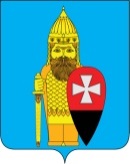 СОВЕТ ДЕПУТАТОВ ПОСЕЛЕНИЯ ВОРОНОВСКОЕ В ГОРОДЕ МОСКВЕ РЕШЕНИЕ20 марта 2019 года № 03/02Об информации директора ГБУ города Москвы ЦСО«Щербинский» о работе учреждения в 2018 году   В соответствии с Законом города Москвы от 6 ноября 2002 года № 56 «Об организации местного самоуправления в городе Москве», Уставом поселения Вороновское, заслушав информацию директора ГБУ города Москвы ЦСО «Щербинский» о работе учреждения в 2018 году;Совет депутатов поселения Вороновское решил:   1. Принять к сведению информацию директора ГБУ города Москвы ЦСО «Щербинский» о работе учреждения в 2018 году.   2. Опубликовать настоящее решение в бюллетене «Московский муниципальный вестник» и разместить на официальном сайте администрации поселения Вороновское в информационно – телекоммуникационной сети «Интернет».   3. Контроль за исполнением настоящего решения возложить на Главу поселения Вороновское Исаева М.К.Заместитель председателяСовета депутатов поселения Вороновское                                       Е.П. Царевский